INDICAÇÃO Nº 534/2019Sugere ao Poder Executivo Municipal a troca de lâmpada queimada defronte o nº 188 da Rua Antônio Leite Rangel, no bairro Rochelle, neste município. Excelentíssimo Senhor Prefeito Municipal, Nos termos do Art. 108 do Regimento Interno desta Casa de Leis, dirijo-me a Vossa Excelência que, por intermédio do Setor competente, promova a troca de lâmpada queimada defronte o nº 188 da Rua Antônio Leite Rangel, no bairro Rochelle, neste município, neste municípioJustificativa:Este vereador foi procurado por munícipes, solicitando a troca de lâmpada no referido local, pois a mesma já esta queimada há algum tempo, causando insegurança á população, já que os moradores trafegam pela via durante a madrugada, quando vão ao trabalho. O.S 02/044 de 06/02/2019Plenário “Dr. Tancredo Neves”, em 06 de fevereiro de 2019.JESUS VENDEDOR-Vereador-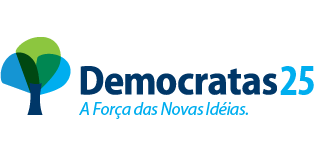 